5 grudnia 2020 semestr I semestr MLOTemat 14 Asking for and giving advice. Proszenie o radę i udzielanie radyDrodzy Państwo proszę o zapoznanie się z materiałem i wykonanie tych ćwiczeń, które potraficie dalszą pracę nad nim podejmiemy na lekcji zdalnej. POWODZENIA!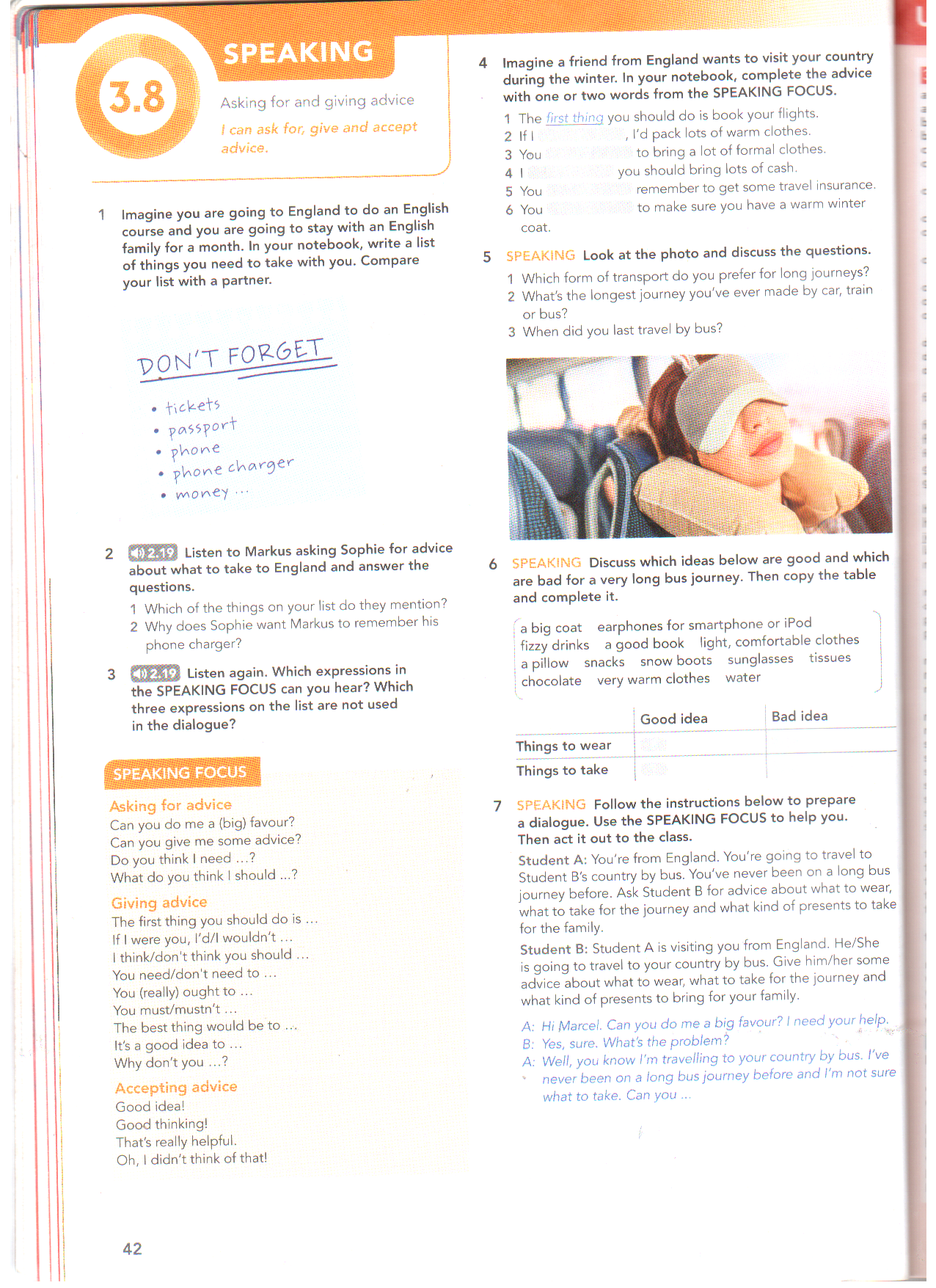 